ПОЧЕМУ до 3-х лет?Известно,	что	в	первые	три	годажизни	ребенка	закладываютсяфундаментальные личностные образования, такие, как общая самооценка, доверие к людям, интересокружающему миру и иные. Если же та или иная функция не формируется к нужному возрасту,принято говорить о задержке развития. Недоразвитие или же деформация этих функций в раннем возрасте в более позднем возрастепрактически не поддается коррекции!!!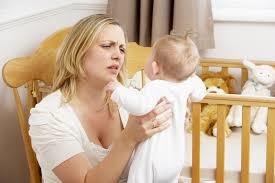 Уважаемые родители,воспитывающие детейот 0 до 3-х лет!Если Вы хотите узнать о том, как развивается Ваш ребёнок, нужна ли ему помощь, предлагаем обратиться в«СЛУЖБУ РАННЕЙ ПОМОЩИ»Для Вас в Службе ранней помощиработаютспециалисты по комплексной реабилитации:учитель-дефектолог;учитель-логопед;педагог-психолог.Адрес нахождения Службы ранней помощи:Адрес: 393766 Тамбовская область, г.Мичуринск, ул.Киевская, д.3, тел.(475-45) 2-67-07E-mail: rucheek23@yandex.ru, сайт: http://michdou23/68edu.ruСЛУЖБА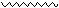 РАННЕЙ ПОМОЩИ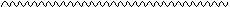 детям от 0 до 3-х лет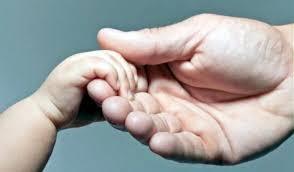 Детям оказывается помощьформировании основных навыков:самообслуживания в повседневной жизни;двигательной активности(координация движений, мелкая моторика);познавательной активности(память, внимание, мышление);общения (речь)коммуникации (общения со сверстниками, взрослыми);в социальной сфере (игровые, эмоционально-волевые).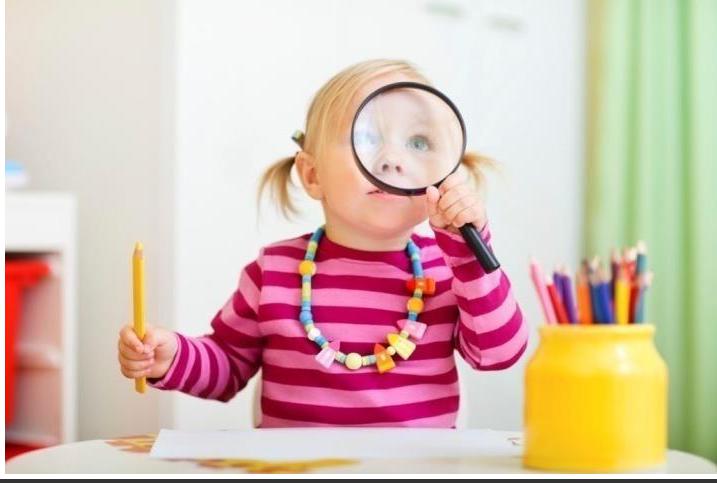 Родителям предлагается помощь в вопросах развития и воспитания ребенка:углубленная оценка уровня развития основных функций жизнедеятельности ребенка (диагностирование развития, выявление нарушений ребёнка раннего возраста);консультирование по результатам исследования;повышение компетентности в вопросах формирования навыков с учётом особенностей развития ребёнка;выдача рекомендаций;разработка и реализация программы ранней помощи;посещение коррекционно-развивающих индивидуальных и групповых занятий;мониторинг развития ребёнка раннего возраста до поступления в образовательные организации;семейное консультирование по вопросам развития ребенка.Результаты тесного сотрудничества родителей и специалистов:улучшение взаимодействия ребенка с окружающей средой;повышение компетентности родителей и других членов семьи в вопросах развития и воспитания ребенка;включение ребенка в среду сверстников, расширение социальных контактов ребенка и семьи;своевременное выявление нарушений основных навыков жизнедеятельности и ранняя помощь семье.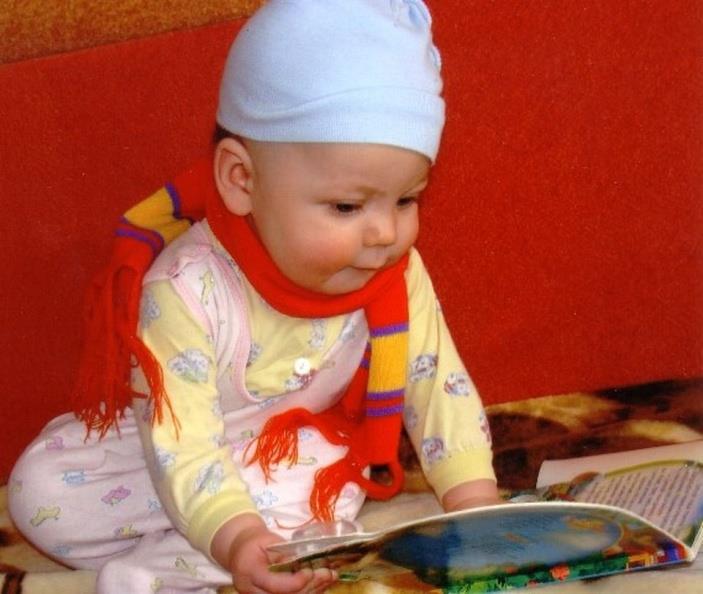 МУНИЦИПАЛЬНОЕ БЮДЖЕТНОЕ ДОШКОЛЬНОЕ    ОБРАЗОВАТЕЛЬНОЕ УЧРЕЖДЕНИЕ«ДЕТСКИЙ САД КОМБИНИРОВАННОГО ВИДА №23 «РУЧЕЕК» Г.МИЧУРИНСКА ТАМБОВСКОЙ ОБЛ.